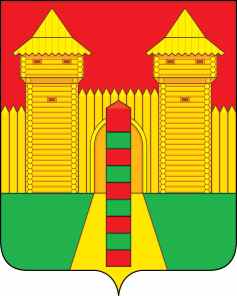 АДМИНИСТРАЦИЯ  МУНИЦИПАЛЬНОГО  ОБРАЗОВАНИЯ «ШУМЯЧСКИЙ  РАЙОН» СМОЛЕНСКОЙ  ОБЛАСТИРАСПОРЯЖЕНИЕот 13.11.2023г. № 313-р________           п. ШумячиПодготовка граждан Российской Федерации, проживающих на территории Шумячского района Смоленской области и подлежащих призыву на военную службу (далее также - граждане), по военно-учетным специальностям (далее также – ВУС) к призыву 2023 года на военную службу проводилась в соответствии с заданием военного комиссариата Смоленской области.Подготовка граждан к призыву 2023 года на военную службу проводилась по одной военно-учетной специальности (водители транспортных средств категории «С») в образовательных учреждениях Регионального отделения Общероссийской общественно-государственной организации «Добровольное общество содействия армии, авиации и флоту России» Смоленской области (далее - Региональное отделение ДОСААФ России Смоленской области): Рославльская автомобильная школа ДОСААФ и Смоленская объединенная техническая школа ДОСААФ (далее также – образовательные учреждения).В течение учебного года профили подготовки специалистов не изменялись.Отбор кандидатов для обучения по военно-учетным специальностям и комплектование групп образовательного учреждения ДОСААФ производились в соответствии с требованиями Приказа Министра обороны Российской Федерации от 3 мая . № 202 «Об утверждении Инструкции о подготовке граждан Российской Федерации по военно-учетным специальностям солдат, матросов, сержантов и старшин в общественных объединениях и образовательных учреждениях начального профессионального и среднего профессионального образования» и методических рекомендаций по оценке в военных комиссариатах профессиональной психологической пригодности граждан, подлежащих призыву на военную службу (к указаниям Генерального штаба Вооруженных Сил Российской Федерации от 12.01.2021 г. № 315/4/40дсп), в период первоначальной постановки граждан на воинский учет врачами-специалистами, участвующими в медицинском освидетельствовании, нештатной группой профессионального психологического отбора, ответственными лицами за подготовку по военно-учетным специальностям и представителями образовательного учреждения. В 2022/23 учебном году плановое задание на подготовку граждан по ВУС в образовательных учреждениях составило, всего: 4 человека, в том числе по ВУС: водители транспортных средств категории «С» (ВУС-837) - 4 чел. Передано на обучение в образовательные учреждения – 5 человек (125% от общего задания на подготовку).Всего подготовлено граждан по военно-учетным специальностям в 2022/23 учебном году в образовательных учреждениях - 3 чел., (75 % от общего задания на подготовку) и 2 чел., (50%) продолжают обучение.Отчисленных из образовательных учреждений – нет.   В 2022/23 учебном году в период обучения граждан в образовательных учреждениях военным комиссариатом Шумячского района Смоленской области еженедельно осуществлялся контроль за обучением и посещаемостью занятий гражданами.Происшествий, связанных с гибелью и увечьем людей, в образовательных учреждениях, осуществлявшем подготовку по военно-учетной специальности, в 2022/23 учебном году не было.Подготовка граждан  по военно-учетной специальности в 2022/23 учебном году проведена на хорошем уровне.Руководствуясь Федеральным законом от 28.03.1998г. №53-ФЗ «О воинской обязанности и военной службе», постановлением Правительства Российской Федерации от 31.12.1999 № 1441 «Об утверждении Положения о подготовке граждан Российской Федерации к военной службе» и Приказом Министра обороны Российской Федерации  от 03.05.2001 № 202 «Об утверждении Инструкции о подготовке граждан Российской Федерации по военно-учетным специальностям солдат, матросов, сержантов и старшин в общественных объединениях и образовательных учреждениях начального профессионального и среднего профессионального образования», в целях совершенствования организации и качества подготовки граждан по военно-учетным специальностям:1. Утвердить план основных мероприятий по подготовке граждан Российской Федерации, проживающих на территории Шумячского района Смоленской области, по военно-учетным специальностям в 2023/24 учебном году (прилагается).2. Установить, что подготовка граждан по военно-учетным специальностям проводится без отрыва от производства.3. Военному комиссару Шумячского района Смоленской области, организовать отбор граждан для направления на подготовку по ВУС согласно требованиям Методических рекомендаций по оценке в военных комиссариатах профессиональной психологической пригодности граждан, подлежащих призыву на военную службу (к указаниям Генерального штаба Вооруженных Сил Российской Федерации от 12.01.2021 г. № 315/4/40дсп) и Постановлению Правительства Российской Федерации от 04.07.2013 г. № 565 «Об утверждении Положения о военно-врачебной экспертизе».4. Создать комиссию по отбору граждан для подготовки по военно-учетным специальностям в составе: – Харитоненков С.И., военный комиссар  военного комиссариата Шумячского района  Смоленской области  – председатель комиссии; – Якушев В.А., старший помощник военного комиссара (по ППО и ОПГВС) военного комиссариата Шумячского района  Смоленской области  – член комиссии (по согласованию);– Кулешова И.Г., начальник Отдела по образованию Администрации муниципального образования «Шумячский район» Смоленской области – член комиссии;– Хацкова В.М., медицинская сестра (военного комиссариата Шумячского района) центра (военно-врачебной экспертизы) военного комиссариата Смоленской области – член комиссии (по согласованию).5. Результаты работы комиссии по предварительному отбору граждан, направляемых на обучение в образовательное учреждение, оформлять актами с приложением именных списков. Утверждение актов оставляю за собой. 6. Отделу по образованию Администрации муниципального образования «Шумячский район» Смоленской области во взаимодействии с военным комиссаром военного комиссариата Шумячского района Смоленской области, организовать работу по военно-патриотическому воспитанию молодежи, развитию технического творчества молодежи.   7. Рекомендовать руководителям предприятий, организаций и учреждений, расположенных на территории Шумячского района, предоставлять гарантии, предусмотренные статьей 6 Федерального закона от 28.03.1998г. №53-ФЗ «О воинской обязанности и военной службе», гражданам, направленным для подготовки по военно-учетным специальностям.8.Финансирование подготовки граждан по военно-учетным специальностям в образовательном учреждении осуществляется Министерством Обороны Российской Федерации.9. Контроль за исполнением настоящего постановления оставляю за собой.Глава муниципального образования«Шумячский район» Смоленской области                                            А.Н. Васильев                                                                       УТВЕРЖДЕНраспоряжением Администрации муниципального образования «Шумячский район» Смоленской областиот 13.11.2023г. № 313-рПЛАНосновных мероприятий по подготовке граждан Российской Федерации, проживающих на территории Шумячского района Смоленской области,  по военно-учетным специальностям в 2023/24 учебном году5. План-заданиевоенному комиссариату (Шумячского района Смоленской области) по подготовке граждан по военно-учетным специальностям в 2023/24 учебном году для Вооруженных Сил Российской ФедерацииОб итогах подготовки граждан Российской Федерации, проживающих на территории Шумячского района и подлежащих призыву на военную службу, по военно-учетным специальностям в 2022/23 учебном году и задачах на 2023/24 учебный год№п/пНаименование мероприятийНаименование мероприятийСрокисполненияСрокисполненияСрокисполненияОтветственныйисполнительОтветственныйисполнительОтметка об исполнении1. Организационные мероприятия1. Организационные мероприятия1. Организационные мероприятия1. Организационные мероприятия1. Организационные мероприятия1. Организационные мероприятия1. Организационные мероприятия1. Организационные мероприятия1. Организационные мероприятия1223334451.1  Отбор граждан по учетным данным и личным делам из числа лиц, подлежащих очередному призыву на военную службу, проведение медицинского освидетельствования для подготовки по военно-учетным специальностям.  Отбор граждан по учетным данным и личным делам из числа лиц, подлежащих очередному призыву на военную службу, проведение медицинского освидетельствования для подготовки по военно-учетным специальностям.Завершить за 10 дней до начала обучения:                     согласно плану графику Завершить за 10 дней до начала обучения:                     согласно плану графику Завершить за 10 дней до начала обучения:                     согласно плану графику Комиссия по отбору гражданКомиссия по отбору граждан1.2Направление кандидатов в образовательное учреждение ДОСААФ в соответствии с приказом военного комиссара Шумячского района Смоленской области и именными списками граждан.Направление кандидатов в образовательное учреждение ДОСААФ в соответствии с приказом военного комиссара Шумячского района Смоленской области и именными списками граждан.За 2-3 дня до начала обучения:               согласно плануграфику За 2-3 дня до начала обучения:               согласно плануграфику За 2-3 дня до начала обучения:               согласно плануграфику Военный комиссариат Шумячского района Смоленской областиВоенный комиссариат Шумячского района Смоленской области2. Представление отчетности2. Представление отчетности2. Представление отчетности2. Представление отчетности2. Представление отчетности2. Представление отчетности2. Представление отчетности2. Представление отчетности2. Представление отчетности2.1Представление отчетности в военный комиссариат Смоленской области:- Подготовка и представление донесения о возможностях по подготовке граждан по ВУС в образовательных учреждениях ДОСААФ и среднего профессионального образования на 2023 г. (форма 14/УК). - Подготовка и представление в военный комиссариат области донесения о количестве граждан подготовленных по военно-учетным специальностям в образовательных учреждениях ДОСААФ, профессионального образования и отправленных в войска (форма 16/УК).- Подготовка доклада об итогах подготовки граждан, подлежащих призыву на военную службу, по военно-учетным специальностям в образовательных организациях общественных объединений, среднего профессионального образования и представление в ВКО (17/УК).- Подготовка и представление в в военный комиссариат области сведений о ходе подготовки граждан по военно-учетным специальностям, уточненные графики передачи групп на обучение и сдачи экзаменов на месяц, следующий за очередным месяцем.Представление отчетности в военный комиссариат Смоленской области:- Подготовка и представление донесения о возможностях по подготовке граждан по ВУС в образовательных учреждениях ДОСААФ и среднего профессионального образования на 2023 г. (форма 14/УК). - Подготовка и представление в военный комиссариат области донесения о количестве граждан подготовленных по военно-учетным специальностям в образовательных учреждениях ДОСААФ, профессионального образования и отправленных в войска (форма 16/УК).- Подготовка доклада об итогах подготовки граждан, подлежащих призыву на военную службу, по военно-учетным специальностям в образовательных организациях общественных объединений, среднего профессионального образования и представление в ВКО (17/УК).- Подготовка и представление в в военный комиссариат области сведений о ходе подготовки граждан по военно-учетным специальностям, уточненные графики передачи групп на обучение и сдачи экзаменов на месяц, следующий за очередным месяцем.Представление отчетности в военный комиссариат Смоленской области:- Подготовка и представление донесения о возможностях по подготовке граждан по ВУС в образовательных учреждениях ДОСААФ и среднего профессионального образования на 2023 г. (форма 14/УК). - Подготовка и представление в военный комиссариат области донесения о количестве граждан подготовленных по военно-учетным специальностям в образовательных учреждениях ДОСААФ, профессионального образования и отправленных в войска (форма 16/УК).- Подготовка доклада об итогах подготовки граждан, подлежащих призыву на военную службу, по военно-учетным специальностям в образовательных организациях общественных объединений, среднего профессионального образования и представление в ВКО (17/УК).- Подготовка и представление в в военный комиссариат области сведений о ходе подготовки граждан по военно-учетным специальностям, уточненные графики передачи групп на обучение и сдачи экзаменов на месяц, следующий за очередным месяцем.к 1 апреля 2024 годак 20 июля 2024 года(15 января 2025 года)к 22 ноября 2024 годаЕжемесячно             к 25 числук 1 апреля 2024 годак 20 июля 2024 года(15 января 2025 года)к 22 ноября 2024 годаЕжемесячно             к 25 числуВоенный комиссариат Шумячского района Смоленской области, старший помощник военного комиссара (по ППО и ОПГВС)Военный комиссариат Шумячского района Смоленской области, старший помощник военного комиссара (по ППО и ОПГВС)3. Контрольные мероприятия3. Контрольные мероприятия3. Контрольные мероприятия3. Контрольные мероприятия3. Контрольные мероприятия3. Контрольные мероприятия3. Контрольные мероприятия3. Контрольные мероприятия3. Контрольные мероприятия3.1Осуществлять контроль и руководство за ходом работы должностных лиц по выполнению мероприятий отбора граждан для обучения в образовательных учреждениях ДОСААФ.Осуществлять контроль и руководство за ходом работы должностных лиц по выполнению мероприятий отбора граждан для обучения в образовательных учреждениях ДОСААФ.ежемесячноежемесячноежемесячноВоенный комиссариат Шумячского района Смоленской областиВоенный комиссариат Шумячского района Смоленской области3.2Контроль хода подготовки специалистов, успеваемости, посещаемости курсантами занятий, состояния дисциплины и бытового обустройства обучающихся граждан.Контроль хода подготовки специалистов, успеваемости, посещаемости курсантами занятий, состояния дисциплины и бытового обустройства обучающихся граждан.1-е число месяцаОдин раз в две неделиЕженедельно по пятницам1-е число месяцаОдин раз в две неделиЕженедельно по пятницам1-е число месяцаОдин раз в две неделиЕженедельно по пятницамВоенный комиссариат Шумячского района Смоленской области, старший помощник военного комиссара (по ППО и ОПГВС)Военный комиссариат Шумячского района Смоленской области, старший помощник военного комиссара (по ППО и ОПГВС)4. Сроки подготовки граждан по военно-учетным специальностям ипроведения выпускных экзаменов в образовательных учреждениях4. Сроки подготовки граждан по военно-учетным специальностям ипроведения выпускных экзаменов в образовательных учреждениях4. Сроки подготовки граждан по военно-учетным специальностям ипроведения выпускных экзаменов в образовательных учреждениях4. Сроки подготовки граждан по военно-учетным специальностям ипроведения выпускных экзаменов в образовательных учреждениях4. Сроки подготовки граждан по военно-учетным специальностям ипроведения выпускных экзаменов в образовательных учреждениях4. Сроки подготовки граждан по военно-учетным специальностям ипроведения выпускных экзаменов в образовательных учреждениях4. Сроки подготовки граждан по военно-учетным специальностям ипроведения выпускных экзаменов в образовательных учреждениях4. Сроки подготовки граждан по военно-учетным специальностям ипроведения выпускных экзаменов в образовательных учреждениях4. Сроки подготовки граждан по военно-учетным специальностям ипроведения выпускных экзаменов в образовательных учреждениях№п/пПоток обученияСрок обучения по ВУССрок обучения по ВУССрок обучения по ВУСВЭКВЭКГИБДДГИБДД4.1Первый поток обучения (ВУС-837)Согласно графикуСогласно графикуСогласно графикуСогласно графикуСогласно графикуСогласно графикуСогласно графику4.2Второй поток обучения(ВУС-837)Согласно графикуСогласно графикуСогласно графикуСогласно графикуСогласно графикуСогласно графикуСогласно графику№ п/пНаименование образовательных учрежденийВоенно-учетная специальность (номер ВУС)Годовое заданиеКомплектующие  организацииГодовое
заданиеВ том числепо потокамВ том числепо потокам№ п/пНаименование образовательных учрежденийВоенно-учетная специальность (номер ВУС)Годовое заданиеКомплектующие  организацииГодовое
задание1-й
поток2-й
поток123456785.1Рославльская   АШ ДОСААФРоссииводители автомобилей категории«С»(ВУС-837)1Рославльский многопрофильный колледж115.1Рославльская   АШ ДОСААФРоссииводители автомобилей категории«С»(ВУС-837)1итого115.2Смоленская ОТШ ДОСААФ Россииводители автомобилей категории«С»(ВУС-837)3Смоленская академия профессионального образования115.2Смоленская ОТШ ДОСААФ Россииводители автомобилей категории«С»(ВУС-837)3итого22Подготовить граждан по военно-учетным специальностям – всего из них:Подготовить граждан по военно-учетным специальностям – всего из них:Подготовить граждан по военно-учетным специальностям – всего из них:4422- водители автомобилей категории «С»- водители автомобилей категории «С»- водители автомобилей категории «С»4422